1 ноябряТема 10: «Мой любимый город»Программное содержание: познакомить с историей возникновения города на болоте, закреплять знания о городе Нижневартовске (название, герб, объяснить символику герба о коренных населениях ХМАО Югры и их быте); воспитывать интерес к истории своей Родины, гордость за неё, чувство привязанности и любви к столице.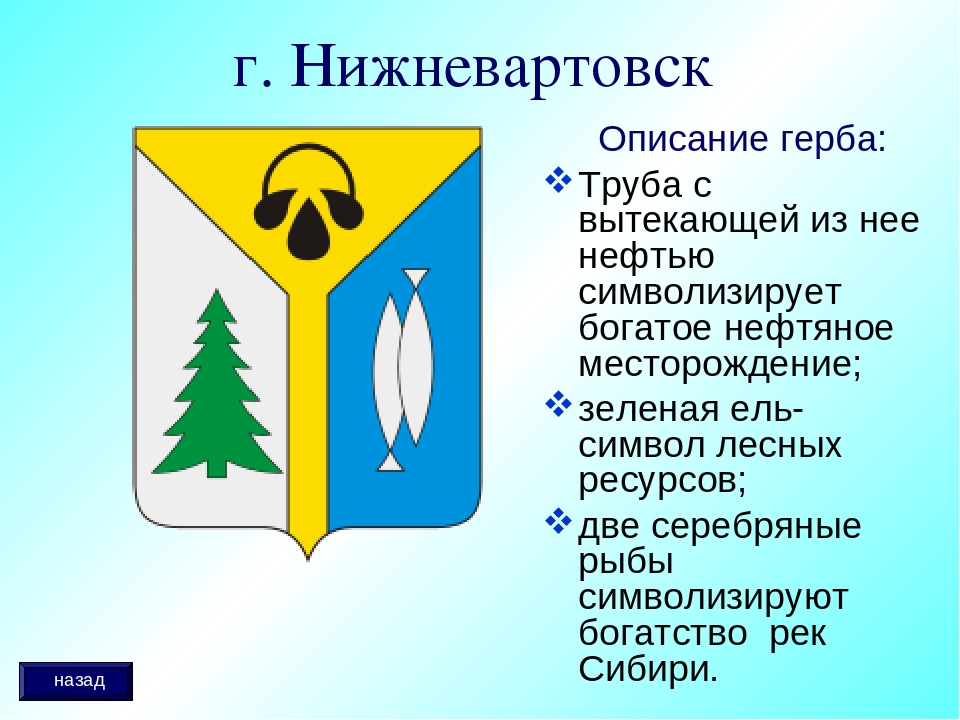 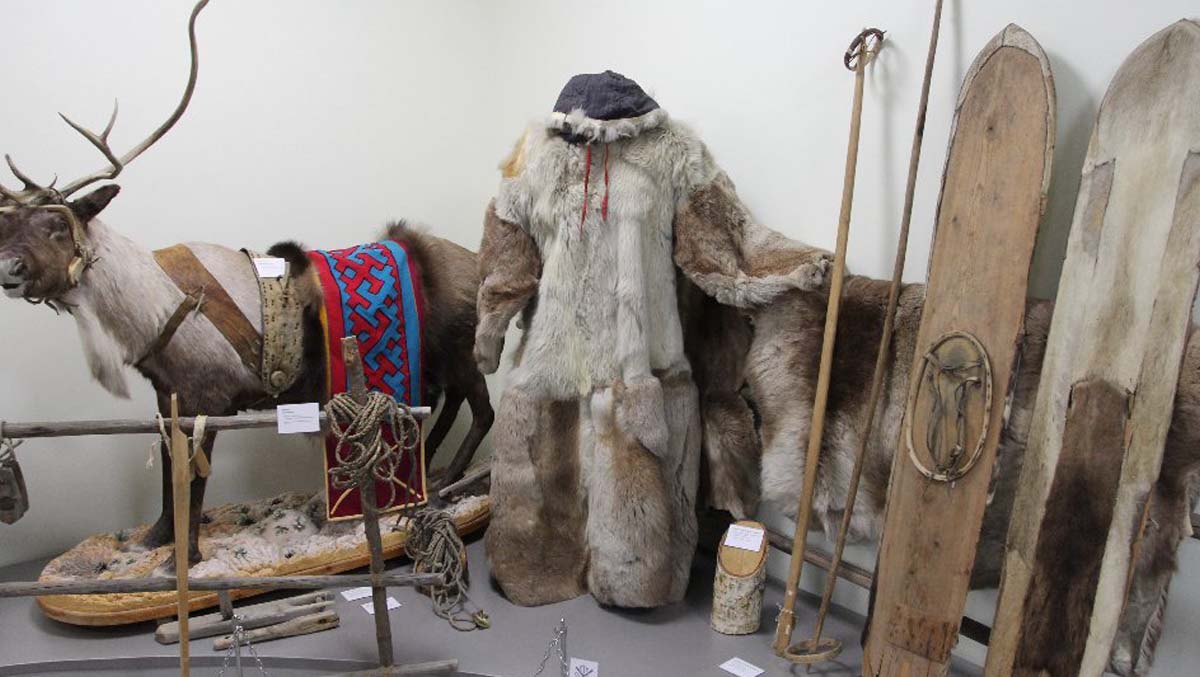 2 ноябряТема 10: "Число и цифра 9".Программное содержание: Развивать творческое воображение. Познакомить с образованием числа 9 и цифрой 9; учить считать в пределах девяти в прямом и обратном счёте, соотносить цифру с количеством; упражнять в ориентировке на ограниченной плоскости (квадрат), умение работать с линейкой.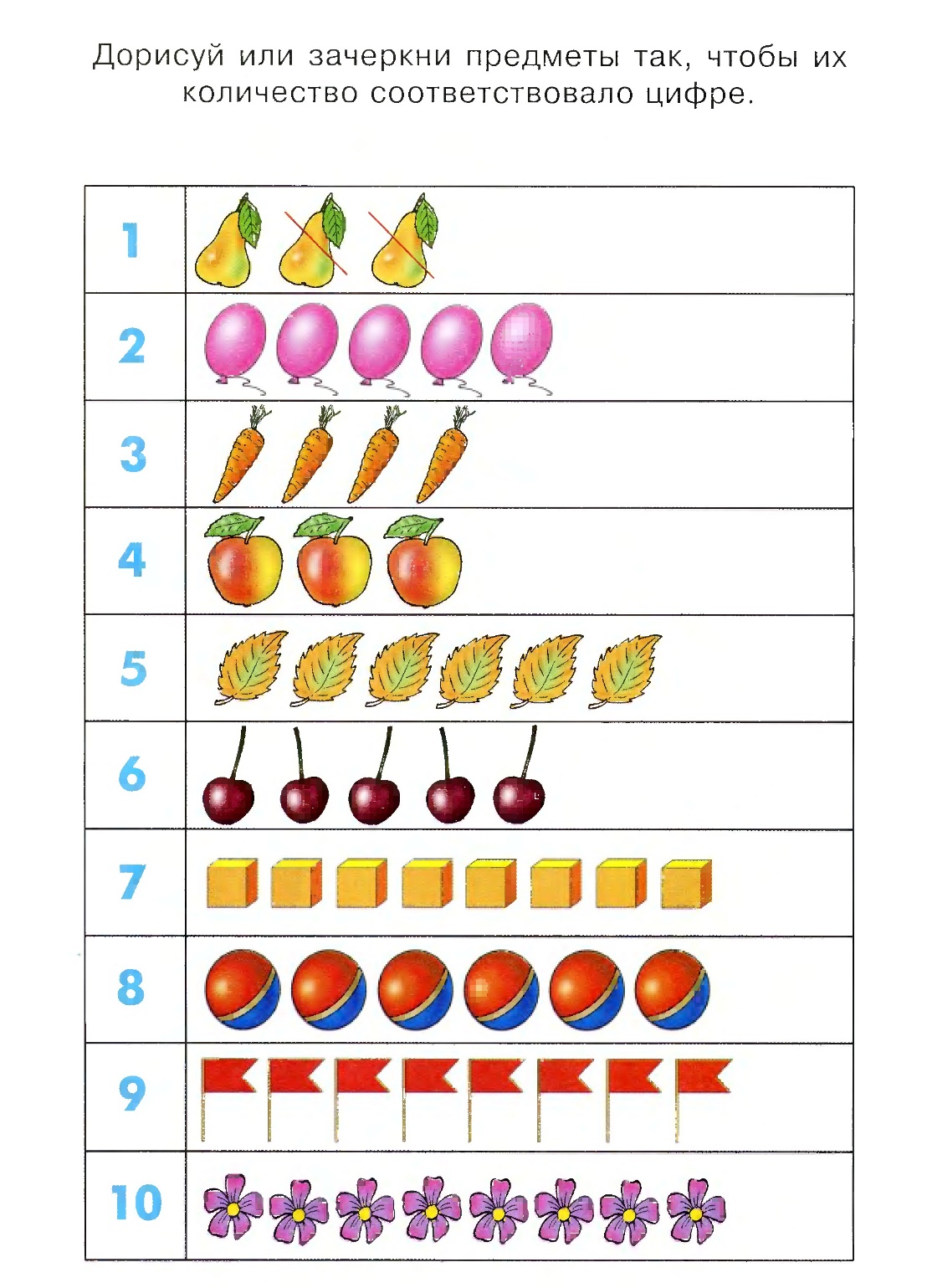 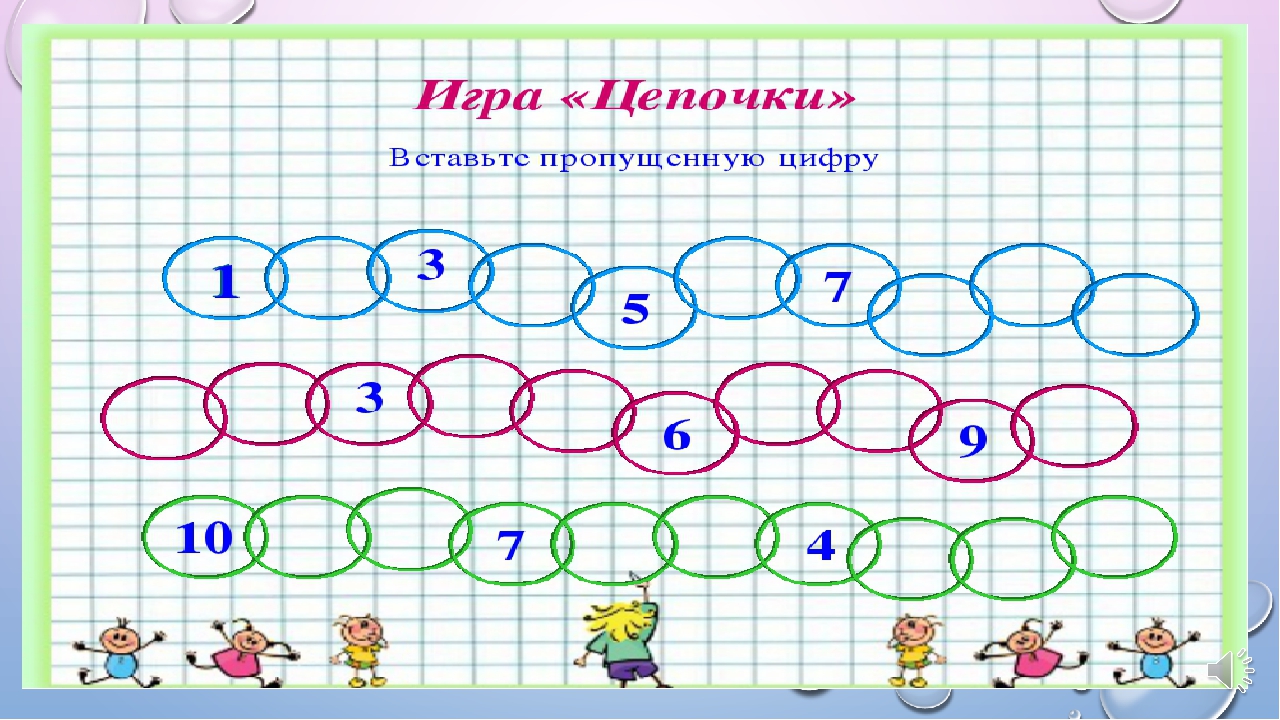 3 ноябряСвязная речь) Тема 10: Составление рассказа на тему «Моя малая Родина (город).  Главные достопримечательности малой Родины»  Программное содержание: учить составлять короткий рассказ на заданную тему; активировать в речи сложноподчинённые предложения.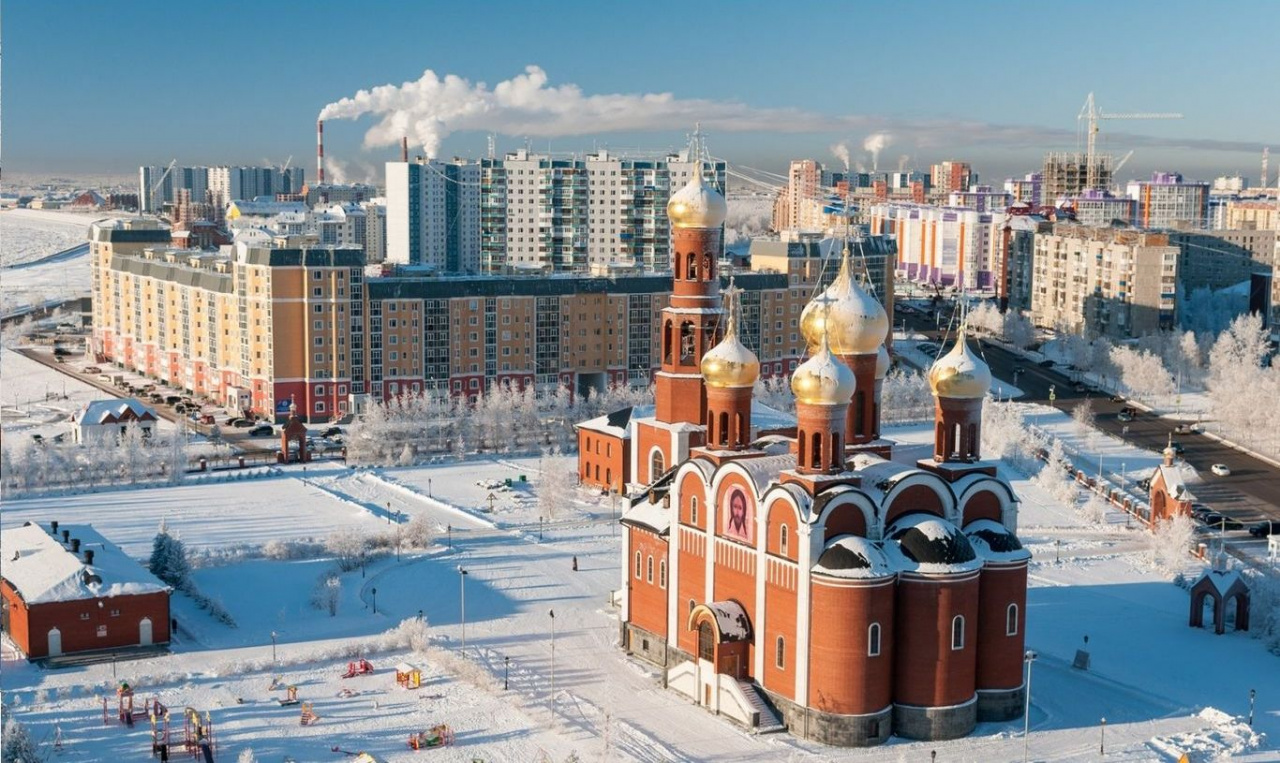 ЛепкаТема: «Буква, с которой начинается имя нашей страны»Программное содержание: побуждать детей к самостоятельной передачи буквы в лепке, используя для её украшения доступные каждому ребёнку средства выразительности. Учить использовать эскиз с графическим изображением буквы для последующего создания лепной формы. Упражнять в использовании приёмов раскатывания и сплющивания.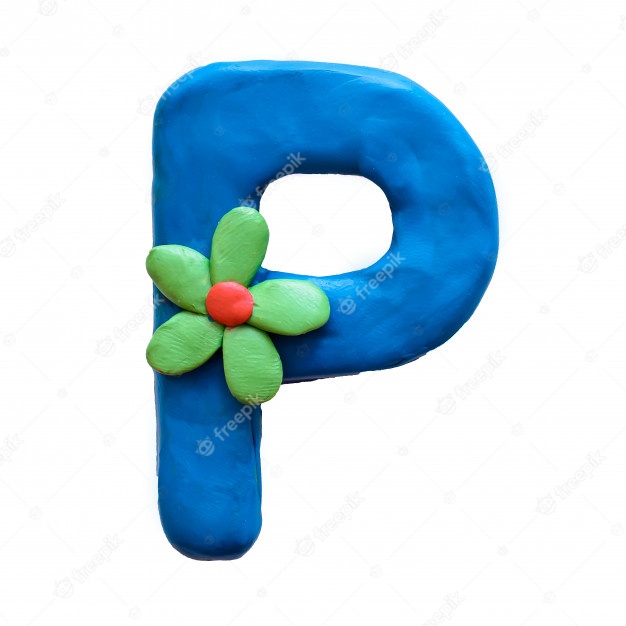 